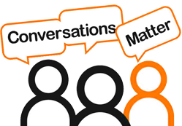 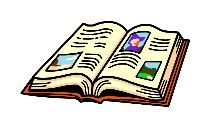 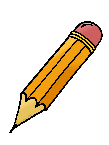 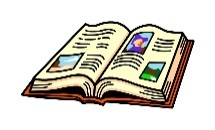 Advanced Placement Government & Politics (APGOPO)Chapter: _______________________________________    Started reading on: _______     Finished reading on: _______Student name: _____________________________________                   Student signature: ________________________Parent/Guardian/other Adult full name (please print):_____________________Signature:__________________________what I hear, I forget               what I see, I remember                    what I do, I understandShare Your Knowledge/Teach someone else:One thing I found interesting in this chapter was….One thing I was confused about in this chapter was…One thing that I discussed with my ___________, was…,One think I did to help myself understand this chapter better was…You may add other sentence starters that you think will enhance your learning. You do not have to use every sentence starter for every chapter, but your conversation log has to include at least 3 sentence starters of 3-5 sentences each. For example: “One thing that I found interesting in chapter one, is the fact that young people are not interested in politics. While I am not surprised by this information, I do find it discouraging. If we will even get a chance to change our country for the better, it will have to start with the youth.”